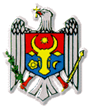                                     REPUBLICA MOLDOVA         CONSILIUL_RAIONAL TELENEȘTI    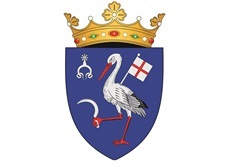  MD-5801, or. Teleneşti, str.31 August, 9 tel: (258)2-20-58, 2-26-50, fax: 2-24-50www.telenesti.md,  consiliul@telenesti.md	________________________________________________________________________________________________________                                                                                     Proiect                                               DECIZIA nr. 4/           din   octombrie 2021    Cu privire la acceptarea transmiterii unor bunuri din proprietatea         statului, gestiunea Ministerului Educației Culturii și Cercetării,                           în proprietatea Consiliului raional Telenești a În scopul realizării acțiunilor de predare - primire cu titlu gratuit a dezinfectantului lichid pentru mâini, ținând cont de prevederile art. 8) al. 2) din Legea nr. 523/1999 cu privire la proprietatea publică a unităților administrativ-teritoriale, ordinul Ministerului Educației Culturii și Cercetării al Republicii Moldova nr. 1356 din 15.12.2020, actul de predare a bunurilor din 19.12.2020, în conformitate cu prevederile Regulamentului cu privire la modul de transmitere a bunurilor proprietate publică, aprobat prin Hotărârea Guvernului nr. 901/2015, având în vedere avizul Comisiei Consultative pe probleme de economie buget şi finanţe, în temeiul art. 43 alin 1, lit. „c” și art. 46 al Legii nr. 436/2006 privind administrația publică local, Consiliul raional Teleneşti,   DECIDE:1. Se aprobă primirea cu titlu gratuit, a dezinfectantului lichid pentru mâini, în proprietatea publică a Consiliului raional Telenești, oferit de Ministerul Educației Culturii și Cercetării al Republicii Moldova, după cum urmează: a) dezinfectantului lichid pentru mâini „Farmol-cid” – 1810 litri în sumă de 456120 lei.2. Se aprobă transmiterea bunurilor nominalizate în punctul 1 din prezenta decizie, în gestiunea Direcției Generale Educație pentru a fi utilizate conform destinației.3. Se deleagă, șefului Direcției Generale Educație, competența de a transmitere în folosință bunurile nominalizate în pct. 1 al prezentei decizii instituțiilor de învățământ general și preșcolare din raion, conform instrucțiunilor prestabilite și necesităților justificate.4. Primirea – predarea bunurilor sus menționate, se va efectua în conformitate cu prevederile Regulamentului cu privire la modul de transmitere a bunurilor proprietate publică, aprobat prin Hotărârea Guvernului nr. 901/2015.5. Se împuternicește Președintele raionului pentru a delega membrii în cadrul comisiilor de predare primire a bunurilor respective. 6.Controlul asupra executării prezentei decizii se pun în seama Vicepreşedintelui raionului pentru probleme sociale.7. Prezenta decizie urmează a fi adusă la cunoştinţa titularilor funcțiilor vizate, se publică pe site-ul www.telenesti.md , inclusiv în buletinul informativ „Monitorul de Telenești” şi intră în vigoare la data includerii în Registrul de Stat al actelor locale.    Preşedintele şedinţei                                                      Secretarul Consiliului raional                                   Sergiu LAZĂRNOTA INFORMATIVĂla proiectul de decizie: „Cu privire la acceptarea transmiterii unor bunuri din proprietatea statului, gestiunea Ministerului Educației Culturii și Cercetării,  în proprietatea Consiliului raional Telenești ”. l. Denumirea autorului și după caz, a participanților la elaborarea proiectului: 2. Condițiile ce au impus elaborarea proiectului de decizie și finalitățile urmărite: 3. Principalele prevederi ale proiectului şi evidenţierea elementelor noi:4.Fundamentarea economico financiară: 5. Modul de încorporare a actului în cadrul normativ în vigoare.6. Avizarea şi consultarea publică a proiectului de decizie:7. Consultarea expertizei juridice: Reieșind din cele expuse, proiectul de decizie se propune spre avizare Comisiilor consultative de specialitate și aprobare în cadrul ședinței Consiliului raional.Șeful DGE Telenești                               Pascaru AlinaProiectul deciziei este inițiat de Direcția Generală Educație, conform ordinului MECC nr 1356 din 15 decembrie 2020 ”Cu privire la distribuirea dezinfectantului lichid în instituțiile de învățământ general”Situația epidemiologică din cauza pandemiei de Covid 19 impune asigurarea instituțiilor educaționale cu detergenți, dezinfectanți și alte materiale anti-epidemiologice.Proiectul prevede acceptarea cu titlu gratuit a dezinfectantului de mâini și distribuirea în instituțiile educaționale din raion de toate nivelurile (IET, școli primare, gimnazii, licee), pentru asigurarea organizării și desfășurării procesului educațional în condiții pandemice.Pentru executarea prezentei decizii nu sunt necesare mijloace financiare. Proiectul de decizie se încadrează în prevederile Hotărârilor Comisiei Naționale Extraordinare de Sănătate Publică în contextul existenței riscului de îmbolnăvire cu virusul Covid 19 și în scopul protecției sănătății copiilor și elevilor.În temeiul art. 32  al Legii nr.100/2017 cu privire la actele normative, proiectul deciziei a fost transmis spre cunoștință și avizare  autorităţilor publice responsabile de implementarea prevederilor conţinute în proiect, instituţiilor și subdiviziunilor după cum urmează:___________________________, care au întocmesc şi prezentat autorului proiectului avizele la proiect(vizând-ul prin semnătura titularului funcției respective). De asemenea conform  prevederilor Legii nr.239/2013 privind transparența procesului decizional, proiectul deciziei este plasat pe pagina web a Consiliului raional directoriul „Transparența decizională”, secțiunea „Proiecte de decizii”.      În temeiul art. 37 (6) al Legii nr.100/2017 cu privire la actele normative, proiectul deciziei a fost expus expertizei juridice de către specialistul principal în probleme juridice. Structura și conținutul actului corespunde normelor de tehnică legislativă.